Решение № 63 от 30 июня 2015 г. О выплате премии за II квартал 2015 года главе муниципального округа Головинский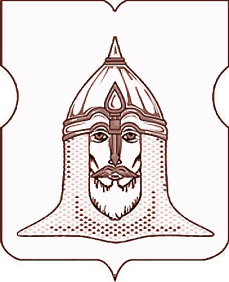 СОВЕТ ДЕПУТАТОВМУНИЦИПАЛЬНОГО ОКРУГА ГОЛОВИНСКИЙРЕШЕНИЕ 30.06.2015года  № 63О выплате премии за II квартал 2015 года главе муниципального округа ГоловинскийСогласно Трудовому кодексу Российской Федерации, в соответствии со статьей 15 Закона города Москвы от 25 ноября 2009 года № 9 «О гарантиях осуществления полномочий лиц, замещающих муниципальные должности в городе Москве», Порядком оплаты труда муниципальных служащих администрации муниципального округа Головинский утвержденного решением Совета депутатов муниципального округа Головинский от 25 февраля 2014 года № 18 «Об утверждении Порядка оплаты труда муниципальных служащих администрации муниципального округа Головинский», с учетом сложившейся экономии,Советом депутатов принято решение 1.       Выплатить премию за выполнение особо важных и сложных заданий за II квартал 2015 года главе муниципального округа Головинский Архипцовой Надежде Васильевне за счет экономии средств по фонду оплаты труда в сумме 30 000,00 (Тридцать тысяч) рублей 00 копеек по коду бюджетной классификации 900 0102 31А0101 121.
2.       Администрации муниципального округа Головинский обеспечить выплату премии, указанной в пункте 1 настоящего решения.
3.       Настоящее решение вступает в силу со дня его принятия.
4.       Контроль исполнения настоящего решения возложить на главу муниципального округа Головинский Архипцову Н.В. и председателя бюджетно-финансовой комиссии - депутата Мемухину В.Г. Глава  муниципального округа Головинский                                                 Н.В. Архипцова